PREMIJA OSIGURANJA
01.01. - 30.06.2010.godine
PREMIJA PODRUŽNICA DRUŠTAVA SA SJEDIŠTEM U RS
01.01. - 30.06.2010.godineNeživotna osiguranjaŽivotna osiguranjaRedni br.Naziv društvaFBIHRSUkupnoUčešće
%FBIHRSUkupnoUčešće
%UkupnoUčešće
%1ASA 4.753.5054.753.5053,254.753.5052,662Bosna-Sunce 21.449.5201.582.00823.031.52815,721.217.1091.217.1093,8024.248.63713,583Camelija 4.007.563107.6084.115.1712,814.115.1712,314Croatia 15.616.959372.28215.989.24110,923.518.04610.7613.528.80711,0219.518.04810,935Euroherc 18.747.0131.610.49820.357.51113,9020.357.51111,406Grawe 1.043.2021.043.2020,718.148.4208.148.42025,449.191.6225,157LOK0,00190.326190.3260,59190.3260,118Hercegovina 1.292.7351.292.7350,8870.10770.1070,221.362.8420,769Lido 3.836.5623.836.5622,623.836.5622,1510Merkur BH 53.40262.424115.8260,087.767.9791.505.8409.273.81928,959.389.6455,2611Sarajevo 28.053.027573.30428.626.33119,541.571.7551.571.7554,9130.198.08616,9212Triglav BH 15.648.56215.648.56210,681.275.0581.275.0583,9816.923.6209,4813Uniqa 10.043.162755.95910.799.1217,376.705.18254.4886.759.67021,1017.558.7919,8414VGT11.561.5131.609.79613.171.3098,9913.171.3097,3815Zovko 3.553.900143.1023.697.0022,523.697.0022,07Ukupno139.660.6256.816.981146.477.606100,0030.463.9821.571.08932.035.071100,00178.512.677100,00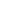 Redni
br.Naziv društvaNeživotna osiguranjaŽivotna osiguranjaUkupno1Brčko Gas1.277.241-1.277.2412Bobar68.379-68.3793Drina31.144-31.1444Jahorina613.110-613.1105Kosig Dunav181.541-181.541Ukupno2.171.415-2.171.415